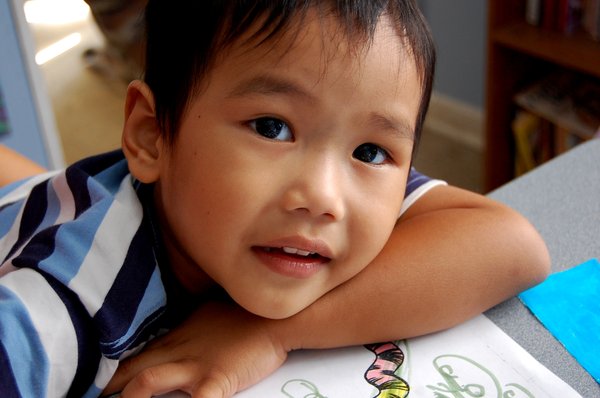 Kindergarten FamiliesYou are invited to our Please join us in the library after dropping your newest little student off in their classroom on the first day of school.Monday, August 16, 20109:10 to 10 a.m.Sunny ElementaryDon’t miss this chance to meet parents of your 
child’s future friends, meet the assistant principal, 
ask questions and learn more about our PTO (parent organization).Boo HooBreakfast